Набережные Челны поддержали республиканскую акцию «Чистый берег»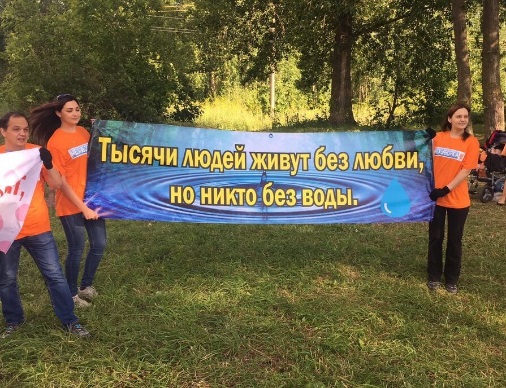 В рамках Года экологии и общественных пространств компания «Мехуборка» совместно с экологами Набережных Челнов в очередной раз организовали мероприятие по очистке береговой зоны реки Мелекески. Тем самым Набережные Челны поддержали республиканскую природоохранную акцию «Чистый берег».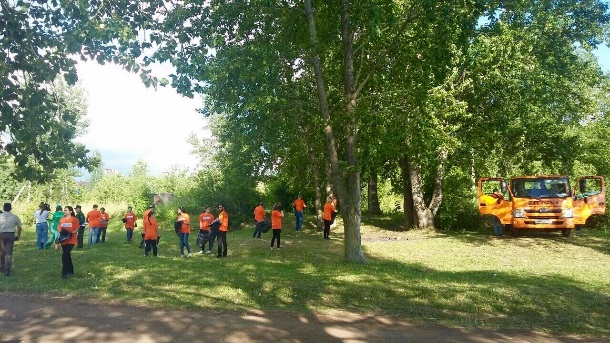 Напомним, что акция по уборке мусора береговых территорий стартовала в Татарстане 1  июля. В ней принимают участие представители муниципальных властей, органов местного самоуправления, активисты добровольческих и общественных организаций, студенческих и школьных коллективов, сотрудники различных структур и ведомств и просто неравнодушные люди. Мероприятие проводится Министерством экологии и природных ресурсов Республики Татарстан с целью наведения и поддержания санитарного порядка на берегах водоёмов, развития общественной активности и бережного отношения граждан к природе во всех муниципальных образованиях Татарстана.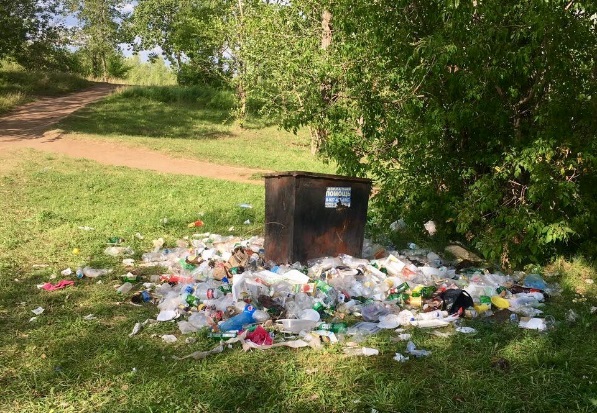 При использовании информации просьба ссылаться на пресс-службу мэрии г. Набережные ЧелныЧетверг, 27 июля 2017